SISTEM INFORMASI MANAJEMEN NIKAH (SIMKAH) WEB DAN PENGARUHNYA TERHADAP LEGAL MARRIED PADA KUA KEC. SE- KOTA MANADO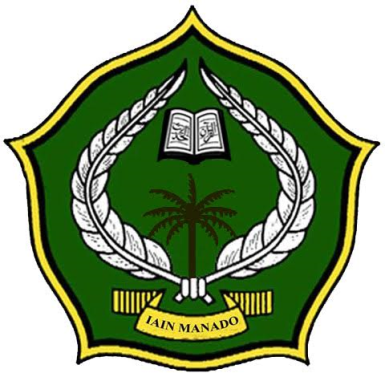 YUNI WIDODONIM. 21211017INSTITUT AGAMA ISLAM NEGERI MANADOPROGRAM PASCASARJANA PROGRAM STUDI AHWAL AL-SYAKHSIYAH TAHUN 2023SISTEM INFORMASI MANAJEMEN NIKAH (SIMKAH) WEB DAN PENGARUHNYA TERHADAP LEGAL MARIED PADA KUA KECAMATAN SE- KOTA MANADOA. Latar Belakang Masalah.Pencatatan perkawinan adalah usaha pasangan laki-laki dan perempuan, dalam hal ini pasangan yang disebut suami istri, untuk memberikan perlindungan hukum bagi perkawinan yang diadakan dan dilakukan menurut hukum negara. Tidak ada yang merasa dirugikan, itu adalah masalah yang memiliki banyak tujuan dan sasaran. sebagai pribadi itu sendiri, perkawinan atau pernikahan yang dalam bahasa Indonesia bersumber dari persatuan sepasang manusia atau pasangan, yaitu suatu persetujuan murni antara dua orang, seorang laki-laki dan seorang perempuan, yang benar-benar dipandang cocok untuk kehidupan rumah tangga yang bahagia dan dalam pelaksanaannya. diatur oleh undang-undang perkawinan negara, yang bertujuan untuk menjamin kepastian hukum bagi pasangan suami istri. Mereka yang ingin memilih menikah selalu bermimpi untuk mencapai tujuan kehidupan keluarga yang nyaman, damai dan harmonis sehingga bisa bahagia dalam kehidupan keluarga dengan cinta dan kasih sayang. Pencatatan perkawinan yang dimaksudkan untuk melindungi hak pasangan yang melangsungkan perkawinan tercatat diatur dalam Keputusan Pemerintah (PP) No. 9 Tahun 1975 Undang-undang No. 1 Tahun 1974 tentang Perkawinan, Bab II tentang Pencatatan Nikah, Pasal 2–9. . Selain itu, ketentuan perkawinan dan legalitasnya diatur dalam Bab II Kompilasi Hukum Islam (KHI) yang mengatur tentang dasar-dasar perkawinan, Pasal 5. Ketentuan: (1) Untuk menjamin tertibnya perkawinan bagi masyarakat muslim, maka setiap perkawinan harus dicatatkan; (2) Pencatatan perkawinan tersebut apada ayat (1), dilakukan oleh Pegawai Pencatat Nikah sebagaimana yang diatur dalam Undang-Undang No. 22 Tahun 1946 jo Undang- Undang No. 32 Tahun 1954.Pencatatan perkawinan merupakan salah satu jaminan yang dapat menjamin kejelasan pandangan hukum yang timbul tentang hasil yang layak dari suatu perkawinan. Kemudian dari segi teknis-administrasi penyelesaian akta nikah ditunjukkan dengan diterbitkannya akta nikah dan akta nikah, keduanya berhak menerima salinan akta nikah dalam bentuk buku dari masing-masing pasangan kepada . untuk mendaftarkan pernikahan. Pernikahan di KUA kabupaten Manado. Kantor Kecamatan Urusan Agama (KUA) selaku Unit Pelaksana Teknis (UPT) Kementerian Agama (Kemenag) Kota Manado yang secara resmi mempunyai tugas dan tanggung jawab langsung sebagai kepanjangan tangan dari Kantor Pusat Kementerian Agama Kota Manado. Pengawasan perkawinan dan penyelesaian, pembukuan, pelayanan dan pelaporan di wilayahnya .Adapun tujuan dari KUA Kecamatan adalah memnberikan pelayanan terbaik ( Excelent Services) kepada masyarakat muslim yang akan melangsungkan pernikahan di wilayah tempat melangsungkan akad nikah dan hal ini sejalan yang disampaikan Direktur Bina KUA dan Keluarga Sakinah, Mohsen mengatakan, Kegiatan ini dilakukan untuk mendukung program paradigma baru pelayanan KUA. Paradigma pelayanan baru KUA meliputi pelayanan prima  (service excellence) , ini menjadikan layanan pada KUA menjadi salah satu layanan ungulan di Kementerian Agama.Layanan pada KUA untuk mendukung program kerja Kementerian Agama dalam melakukan Digitalisasi sesuai visi dan misi Presiden republik Indonesia yang mendorong transformasi digital untuk untuk mempercepat pemulihan global  untu meningkatkan standart KUA dalam memberikan pelayanan public demi tercapainya pelayanan prima pada KUA maka perlu adanya perubahanan pola piker dan Langkah-langkah yang maju sehingga pelayanan pada KUA Kecamatan yang meningkat, untuk itu diperlukan adanya sarana dan prasarana berupa tersedianya unit computer dan internet serta perangkat lainnya dalam menunjang pelayanan yag prima pada KUA dan otomatis gengan merubah wajah baru KUA akan berdampak pada lahirnya layanan prima (exelent sevices) di lingkungan Kementerian Agama dan unit perangkat digunakan untuk mendukung dalam melaksanakan maksud dan tujuan dari KUA itu sendiri yaitu masyarakat dan KUA dapat menyimpan data secara online dan melakukan registrasi pernikahan secara praktis dengan pemanfaatan layanan sistim informasi manajemen nikah (SIMKAH). Berdasarkan regulasi tentang sistim informasi manajemen nikah ( SIMKAH) yang semulanya di atur dalam PMA No. 11 Tahun 2007 pada pasal 5 di jelaskan bahwasanya pengisian dokumen nikah pada lembaran pmeriksaan, akta nikah dan kutipan akta nikah di tulis dengan menggunakan huruf balok dengan warna hitam dan tatacara penulisannya dilakukan dengan mesin baik menggunakan mesin ketik maupun komputer, dan sejalan dengan waktu dan perkembangan teknologi dan informasi muncullah sebuah aplikasi pencatatan pernikahan yang tujuannya untuk memberikan kemudahan kepada KUA beserta masyarakat dan aplikasi tersebut adalah sistim informasi manajemen nikah (SIMKAH) dan di perkuat dengan aturan Instruksi Direktur Jendral Bimbingan Masyarakat Islam No. Dj.II/369 tahun 2013 tentang penerapan aplikasi SIMKAH, yang kemudian pada tahun 2019 keluar lagi Peraturan Menteri Agama No.20 Tahun 2019 perihal pencatatan pernikahan yang sebagian isinya :1) pencatatan perkawinan,2) pemeriksaan dokumen uji,3) penolakan terhadap keinginan untuk menikah,4) pemberitahuan tentang niat untuk menikah,5) kontrak perjanjian pernikahan,6) ……………………………….………….Kemudian lahirlah turunan peraturan terkait penggunaan sistim informasi manajemen nikah (SIMKAH) dengan keluarnya KMA RI No.892 Tahun 2019 yang di keluarkan di jakarta pada tanggal 18 oktober 2019 terkait penggunaan SIMKAH berbasis Web, adapun sistem ini mengunaan sebuah pelayanan yang berbasis internet sehingga data penikahan yang didaftarkan pada KUA Kecamatan tersimpan dengan aman di server https://simkah4.kemenag.go.id dan akan memberikan keamanan kepada data tersebut karena dirasa lebih aman dari menyimpankan data secara offline yang seperti kita ketahui bahwa negara Indonesia yang merupakan negara dengan wilayah tropis yang rawan banjir dan bencana alam mengakibatkan kurang maksimal dalam hal penyimpanan data berbasis offline atau berbentuk lebaran format baku.Adapun Kementerian Agama Republik indonesia yang dalam hal ini  Bimbingan masyarakat islam pada tahun 2021 melakukan kerja sama dengan Kementerian Dalam Negeri  terangkum dalam perjanjian Nota Kesepahaman atara Kementerian Dalam Negeri dengan Kementerin Agama dengan Nomor. 193/3137/SJ/tahun 2021  dalam menyingkron data kependudukan dengan penggunaan SIMKAH sehingga  KUA dapat melakukan salah satu tusinua dengan pemanfaatan Nomor Induk Kependudukan (NIK) elektronik dalam pertukaan data keagamaan  dan kemudian pada tahun 2022 Kementerian Agama juga melakukan kerjasama dengan terbitnya nota kesepahaman dengan Direktorat Jenderal Badan Peradilan Agama Mahkamah Agung Republik Indonesia nomor 3585/DJA/HM.01.1/8/2022, Nomor 38 Tahun 2022  terkait integrasi pemanfaatan data perkawinan dan perceraian. Mengingat jumlah penduduk di wilayah kota Manadoo cukup banyak dengan jumlah 210.863 jiwa pada tahun 2019   disini dapat dilihat bahwa dengan jumlah muslim yang cukup banyak membuat perlu adanya pengamanan data secara online sistim informasi manajemen nikah (SIMKAH) secara online.Dari pendataan yang dilakukan dilapangan khususnya di Kota Manado pernikahan umat muslim di tahun 2019 sebanyak 693 (SIMKAH) dan 1744 (jumlah pernikahan) Jumlah Peristiwa Nikah Kota Manado Tahun 2019Jumlah Peristiwa Nikah Kota Manado Tahun 2020Jumlah Peristiwa Nikah Kota Manado Tahun 2021Sumber : Bimas Islam Provinsi Sulawesi UtaraDari data di atas dapat kita lihat masih kurangnya  KUA Kecamatan yang menggunakan aplikasi sistim informasi manajemen nikah (SIMKAH) Belum lagi kalua kita melihat di lapangan masih banyak pernikahan yang dilakukan secara diam diam dan tidak tercatat di lembaran administrasi negara dalam hal ini pada buku register di KUA sehingga ini bakalan menjadi pekerjaan yang sangat penting bagi Kementerian Agama lebih khususnya KUA itu sendiri untuk dapat melaksanakan Amanah dari peraturan Menteri Agama bahwasanya pernikahan harus di daftarkan di KUA. Dengan melihat data diatas dari jumlah penduduk muslim dan peristiwa nikah maka diharapkan penggunaan aplikasi sistim informasi manajemen nikah (SIMKAH) pada KUA Kecamatan perlu di terapkan lebih maksimal sehingga diharapkan dengan pemanfaatan layanan ini dapat memberikan perlindungan secara hukum bagi pernikahan yang dilakukan di wilayah Kota Manado dan peniningkatan proteksi keamanan untuk pernikahan yang tercatan ( Legal Married). Tesis ini, penulis mentargetkan penelitian tentang   komunitas  muslim yang melakukan perkawinan tercatat di wilayah kota Manado sehingga memberikan pengamanan extra bagi pencatatan nikah di KUA. Sehingga adanya sebagian masyarakat yang melakukan perkawinan tidak tercatat   dan  atau   belum memiliki akta nikah menjadi suatu problematika dalam membuat data kependudukan yang mengacu pada akta nikah sebagai bukti outentik dari suatu perkawinan. Berartinya pencatatan pernikahan serta uraian yang mendalam kepada kepemilikan akta nikah amat dibutuhkan untuk mengestimasi keadaan yang terjalin di masa modern semacam saat ini ini. .Komunitas Muslim Kota Manado Provinsi Sulawesi Utara merupakan komunitas yang berada di pusat ibu kota Provinsi Sulawesi Utara, dengan tingkat pendidikan dan ekonomi yang berbeda-beda, serta lingkungan yang majemuk dengan kawasan rawan banjir yang membutuhkan perlindungan lebih. Pencatatan perkawinan pada masyarakat muslim di Kota Manado. Tingkat ekonomi dan pendidikan yang normal dari pasangan yang tidak mendaftarkan pernikahannya ke KUA, yang mengakibatkan tidak adanya surat nikah, menjadi salah satu alasan yang mendalam bagi penulis di zaman modern seperti sekarang ini untuk melakukan penelitian. Mengingat arti dan tujuan pernikahan, yaitu. perkawinan, aturan-aturan ini bertujuan untuk menjamin terselenggaranya perkawinan yang benar dan yang terpenting mencegah terjadinya hal-hal yang tidak diinginkan bagi kebutuhan suami istri yang hidup dalam perkawinan. Sepasang suami istri dapat membuktikan bahwa mereka adalah pasangan yang sah menurut syariat Islam dan oleh negara dan masyarakat setempat, serta berhak atas perlindungan dan identitas negara, seperti hak mendapatkan KTP, Kartu Keluarga, Paspor, Kelahiran sertifikat anak-anak, yang kesemuanya ini sangat dibutuhkan saat kita sebagai masyarakat modern.Berangkat dari uraian diatas maka penulis sangat tertarik untuk melakukan penelitian dengan judul: “ Sistem Informasi Manajemen Nikah (SIMKAH) Web dan pengaruhnya terhadap Legal Maried pada KUA kec. se- Kota Manado” B. Rumusan Masalah	Berdasarkan situasi balik permasalahan di atas, hingga penulis merumuskan permasalahan utama dalam riset ini ialah:Apa dan bagaimana faktor –faktor apa yang melatar belakangi terjadinya pernikahan yang tidak tercatat di KUA Kota Manado ?Bagaimana akibat perkawinan yang tidak tercatat serta dampak bagi pasangan Suami dan Istri di wilayah Kota Manado ?  Bagaimana upaya  KUA se-Kota Manado  untuk meminimalisir  terjadinya perkawinan tidak tercatat khususnya pada masyarakat muslim di Kota Manado  ?C. Tujuan Penelitian dan Kegunaan Penelitian	Kesimpulan yang sama dari permasalahan yang disajikan, oleh karena itu tujuan dari penelitian yang diupayakan oleh penulis adalah:Untuk mengetahui faktor-faktor apa saja yang melatarbelakangi masyarakat muslim di Kota Manado melakukan perkawinan di luar nikah.Untuk mengetahui dampak perkawinan tidak tercatat pada masyarakat muslim terhadap kehidupan keluarga di Kota Manado.Untuk mengetahui upaya apa yang dilakukan KUA untuk meminimalisir terjadinya nikah siri dan tidak tercatat di Kota Manado.D. Kajian TeoritikA. Pengertian PerkawinanSecara linguistik, perkawinan disebut al-nikah, atau mengacu pada hubungan biologis antara seorang pria dan seorang wanita yang dipersatukan dalam suatu akad nikah. Menurut beberapa peneliti, mereka sekarang merumuskan pernyataan yang berbeda, tetapi memiliki tujuan yang berbeda, pernikahan merupan akad yang menghalalkan persetubuhan antara laki-laki dan perempuan. Selain memenuhi hasrat biologis, tujuan perkawinan adalah untuk memperoleh keturunan dan menjaga hubungan yang baik antara dua keluarga di pihak suami dan istri. Pada dasarnya hukum nikah adalah Sunnah.Perkawinan hendak berfungsi berpengaruh manakalah tiap- tiap pendamping sedia melaksanakan kedudukannya yang positif dalam menciptakan tujuan sejati sebuah perkawinan itu sendiri.Allah SWT berfirman  QS. An Nisa :4:1 sebagai berikut: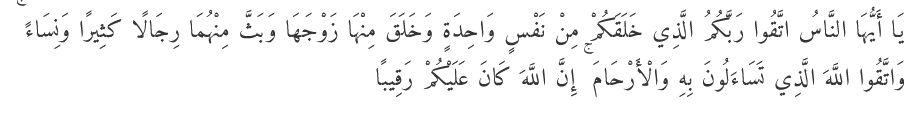 Terjemahnya : Hai sekalian manusia, bertakwalah kepada Tuhan-mu yang telah menciptakan kamu dari seorang diri, dan dari padanya Allah menciptakan isterinya; dan dari pada keduanya Allah memperkembang biakkan laki-laki dan perempuan yang banyak. Dan bertakwalah kepada Allah yang dengan (mempergunakan) nama-Nya kamu saling meminta satu sama lain, dan (peliharalah) hubungan silaturrahim. Sesungguhnya Allah selalu menjaga dan mengawasi kamu.Para ulama serta ahli hukum di Indonesia menggambarkan tentang makna pernikahan yaitu :1. Menurut Ibrahim Hosen, perkawinan adalah akad yang diatur secara agama, yang tujuannya adalah memberikan hak kepada laki-laki untuk menggunakan alat kelamin dan seluruh tubuh perempuan sebagai tujuan utama..2. Menurut Sajuti Thalib, perkawinan adalah akad hidup berdampingan yang sah, kokoh dan kokoh antara seorang pria dan seorang wanita membentuk suatu keluarga yang kekal, beradab, penuh cinta dan bahagia..Perspektif perkawinan dalam Buku 1 Hukum Islam (KHI) dirumuskan sebagai berikut: Perkawinan menurut hukum Islam adalah perkawinan yaitu akad yang sangat kuat atau Mithaqan Ghalizan B. Pengertian Legal Married.Tiap orang dilahirkan oleh Allah swt berpasang- pasangan, serta buat menyalurkan hasrat dan keinginannya sehingga tiap orang wajib menjajaki ketentuan- ketentuan yang sudah digariskan. Di dalam hukum Islam ketentuan ini diatur dalam sebuah ikatan pernikahan secara  Islam untuk mewujudkan keinginan hidup bersama antra pria dan wanita dalam jalinan yang  pernikahan yang legal yaitu  membuat suatu komitmen bersama dalam keluarga Islami. Suatu perkawinan dianggap legal bila sudah penuhi ketentuan serta rukun sesuatu pernikahan. Rukun serta ketentuan juga memiliki maksud yang serupa serta wajib terdapat kedua- duanya dalam sesuatu aksi hukum itu, dan tidak bisa dibiarkan salah satu dari keduanya.Rokun tersebut adalah kesepakatan antara para pihak dan penyesuaian terhadap tugas kedua belah pihak, yang harus menjadi sesuatu yang menentukan sah tidaknya pekerjaan (ibadah), dan sesuatu yang tercantum dalam struktur kerja. Seperti mencuci muka untuk wudhu dan membersihkan takbirot untuk sholat atau kehadiran kedua mempelai di pesta pernikahan. Keadaan adalah semua hal yang membuat sesuatu tampak tidak ada karena ketidakhadirannya.Disisi lain walaupun syarat itu ada, belum tentu sesuatu itu menjadi terwujud atau tidak terwujud secara zatnya. Sedangkam sah yaitu suatu pekerjaan (ibadah) yang memenuhi rukun dan syarat :Adapun yang menjadi rukun dalam perkawinan antara fuqaha yang satu dengan fuqaha yang lainnya berbeda rinciannya, sebagaimana diungkapkan oleh “Abd. Al-Rahman al-Jaziriy menyatakan bahwa rukum perkawinan adalah :1. Wali2. Mahar3. Calon suami4. Calon istri5. Siqat/Ijab dan Kabul.1. Syarat calon suami yaitu:a. 	Menganut Agama Islamb. 	Berjenis kelamin laki-laki c. 	adanya Orangtuad. tidak terjadi paksaan ketika mau menikahe. hubungan darah tidak saling terkait baik secara kesusuan maupun semenda dengan calon pasangan.2. Syarat untuk calon isteri adalah:a. Menganut Agama IslamBerjenis kelamin perempuan adanya Orangtua dalam kondisi yang sehat baik jasmani maupun rohaniTidak berstatus istri orang dan lagi dalam iddah hubungan darah tidak saling terkait baik secara kesusuan maupun semenda dengan calon pasangan..Syarat-syarat perkawinan di bawah ini beberapa syarat untuk memenuhi sahnya perkawinan. Dengan terpenuhinya syarat, maka perkawinan itu legal atau sah dan disertai dengan pemenuhan hak kewajiban dari suami. Mengatur pernikahan sangat masuk akal karena dengan perbuatan pernikahan tidak memenuhi persyaratan hukum. Maka perkawinan itu dapat diancam batal atau dibubarkan.Syarat-syarat perkawinan berdasarkan hukum perkawinan yang berlaku di Indonesia tertuang dalam Undang-Undang Nomor 1 Tahun 1974, yaitu:Perkawinan harus atas persetujuan kedua mempelai.Untuk memasuki pernikahan, seseorang yang berusia di bawah 21 tahun harus mendapatkan persetujuan dari orang tua.Dalam hal salah satu orang tua meninggal dunia atau tidak dapat mengungkapkan keinginannya, cukup mendapat izin yang tersebut dalam ayat 2 bagian ini dari orang tua atau orang tua yang masih hidup. mampu mengungkapkan keinginannya.Dalam hal kedua orang tua meninggal dunia atau tidak dapat mengungkapkan keinginannya, izin diperoleh dari wali, pengasuh atau sanak saudara sedarah dalam garis lurus, asalkan masih hidup dan mampu bekerja. untuk mengungkapkan keinginannya.Dalam hal ada perbedaan pendapat antara orang orang yang  disebut dalam ayat (2), (3), dan (4) pasal ini, atau salah seorang atau lebih diantara mereka tidak menyatakan pendapatnya, maka pengadilan dalam daerah hukum tempat tinggal orang yang akan melangsungkan perkawinan atas permintaan orang tersebut dapat memberikan izin setelah lebih dahulu mendengar orang-orang tersebut dalam ayat (2), (3) dan (4) pasalini.Ketentuan tersebut ayat (1) sampai dengan ayat (5) pasal ini berlaku sepanjang hukum masing-masing agamanya dan kepercayaanya yaitu dari yang bersangkutan tidak menentukan lain.Kumpulan Hukum Islam( KHI) mengenai Rukun serta Ketentuan Pernikahan diklaim kalau rukun pernikahan itu terdiri dari calon suami, calon istri, orang tua berumah tangga, 2 orang saksi serta ijab kabul. Sesuatu pernikahan dianggap legal, bila terkabul kelima rukun pernikahan itu, kebalikannya, bila salah satu ataupun lebih dari 5 rukun pernikahan itu tidak terkabul, sehingga pernikahan tidak legal. Walaupun maskawin bukan ialah rukun nikah, namun calon pengantin laki- laki harus melunasi maskawin pada calon pengantin perempuan yang jumlah, bentuk dan jenisnya disepakati oleh kedua belah pihak.Menurut hukum Islam, suatu perkawinan dapat dikatakan sah apabila telah memenuhi syarat dan rukun perkawinan.Pemahaman masyarakat muslim di negeri ini adalah perkawinan dianggap sah apabila perkawinan dilakukan di tempat kediaman mempelai wanita atau juga di Kantor Urusan Agama (KUA) atau tempat yang disetujui dengan pernyataan ijab dan qabul bentuk pernikahan. Ijab adalah kata untuk “menikah” dari orang tua calon istri dan Qabul adalah kata untuk “penerimaan” calon suami. Jadi, perkawinan adalah kesepakatan (hubungan) antara orang tua calon istri dan calon suami. Orang tua perempuan harus menjelaskan akad nikah dengan jelas dan sekaligus mengakui calon nikah dengan jelas, yang dilakukan di hadapan dua orang saksi yang memenuhi syarat. Jika tidak, maka pernikahan tersebut tidak sah.C. Pencatatan Pernikahan.Dalam situasi saat ini, akta nikah dinilai sangat mendesak karena membawa banyak manfaat. Perkawinan bukan sekedar hubungan antara mempelai pria dan mempelai wanita, melainkan penyatuan dua keluarga besar yang masing-masing memiliki hak dan kebutuhan pernikahan. Perkawinan di hadapan pencatat pernikahan memungkinkan untuk mengontrol langsung pelaksanaan perkawinan. Kehati-hatian disini dalam artian perkawinan tidak melanggar ketentuan syariat dan undang-undang Islam.Regulasi yang mengatur tentang pernikahan tertuang dalam undang-undang Nomor 22 tahun 1946, menjelaskan: Perkawinan dilangsungkan atas dasar agama Islam yang kemudian disebut dengan perkawinan, dan dalam hal ini dilakukan pemeriksaan oleh Pegawai Pencatatan Nkah (PPN). Demikian pula, perceraian dan penyelesaian menurut agama Islam dilaporkan ke Pegawai Pencatatan Nkah (PPN). Dan dikuatkan dengan keluarnya regulasi baru Peraturan Menteri Agama Republik Indonesia Nomor 20 Tahun 2019 Tentang Pencatatan Pernikahan. Dalam Peraturan Menteri ini yang dimaksud dengan:1. Pencatatan perkawinan merupakan upaya KUA yang salah satunya adalah penyelenggaraan perkawinan di wilayah KUA.2. Kantor Urusan Agama yang selanjutnya disebut KUA Kecamatan adalah unit pelaksana teknis Kementerian Agama yang berada di bawah pengawasan dan tanggung jawab Direktur Jenderal Bimas Islam dan dibina secara fungsional oleh Kepala Kantor Kementerian Agama Kabupaten/Kota.3. PPN adalah Pegawai Pencatat Nikah  bertugas mencatatkan perkawinan di KUA kecamatan yang ditunjuk oleh Menteri Agama.4. PPN LN, atau pegawai Pencatat Nikah luar negeri yang ditunjuk oleh kepala perwakilan diplomatik Republik Indonesia di luar negeri, yang tugasnya meliputi pencatatan dan pengawasan perkawinan bagi masyarakat muslim Indonesia di luar negeri.5. Pejabat Fungsional Penghulu yang selanjutnya disebut Penghulu adalah pejabat yang diberi tugas, tanggung jawab, wewenang dan hak untuk mengatur perkawinan dan kegiatan penyuluhan atau rukun, pembinaan Kepenghulu dan pimpinan umat Islam.6. Pengadilan adalah pengadilan agama atau pengadilan Syar'iyah.7. Kepala KUA adalah Penghulu yang diberi tugas tambahan sebagai kepala KUA.8. Pembantu Pegawai Pencatat Nikah yang selanjutnya disingkat PPPN adalah pegawai aparatur sipil negara atau anggota masyarakat yang ditugaskan untuk membantu Penghulu dalam menghadiri peristiwa nikah.9. Akta Nikah adalah akta autentik pencatatan nikah.10. Buku Nikah adalah dokumen petikan Akta Nikah dalam bentuk buku.11. Kartu Nikah adalah dokumen pencatatan nikah dalam bentuk kartu.12. Duplikat Buku Nikah merupakan dokumen pengganti Buku Nikah.13. Akta Rujuk adalah akta autentik pencatatan peristiwa rujuk.14. Kutipan Akta Rujuk adalah dokumen petikan Akta Rujuk yang diberikan kepada pasangan suami istri yang rujuk.15. Sistem Informasi Manajemen Nikah yang selanjutnya disebut SIMKAH adalah aplikasi pengelolaan administrasi nikah berbasis elektronik.16. Direktur Jenderal Bimbingan Masyarakat Islam yang selanjutnya disebut Direktur Jenderal adalah kepala satuan kerja yang membidangi bimbingan masyarakat Islam pada Kementerian Agama.Dalam pasal diatas menjelaskan bahwa sebuah pernikahan akan sah jika dilakukan pencatatan, pengawasan pada KUA sehingga ini semua dapat menguntungkan pihak yang melangsungkan pernikahan baik secara hukum maupun Agama. Karena seperti kita ketahui bahwa di negara hukum, segala hak-hak yang berurusan dengan kependudukan harus dicatat secara teratur, seperti kelahiran, pernikahan, kematian, dan sebagainya. Sebuah perkawinan sangatlah penting dilakukan pencatatan dan registrasi di akta nikah sehingga sebuah pernikahan antara pasangan suami dan istri memiliki kekuatan humum, Keuntungannya yakni supaya suatu lembaga pernikahan yang memiliki tempat yang amat berarti serta strategis. dalam masyarakat Islam dapat terhindar dari upaya- upaya negatif dari pihak- pihak yang tidak bertanggung jawab.Dalam perihal ini, akta nikah ialah salah satu alat bukti yang legal dengan tujuan untuk: (1) Memastikan hak seseorang; (2) menyatakan bahwa orang lain tidak memiliki hak, dan (3) menyatakan bahwa telah terdapat suatu keadaan atau telah terjadi suatu   peristiwa. Akta nikah berdasar hukum dan undang-undang yang berlaku sangatlah penting, dalam memberikan perlindungan hak bagi pasangan suami istri yang telah menikah, khususnya ketika pasangan lagi membutuhkanbuku nikah sebagai salah satu bukti tertulis untuk dilampirkan dalam berbagai urusan yang terkait dengan produk hukum. Bertentangan dengan keterangan yang berlaku sepanjang yang berhubungan masih hidup. Sebagai sebuah perlengkapan bukti, kehilangan akta nikah pula akan berakibat pada tidak terlaksananya hukum Islam dengan baik, spesialnya yang berkaitan dengan hukum keluarga semacam nafkah isteri, nafkah anak, pembelajaran anak, waris, serta hukum mengenai halangan pernikahan. Atas dasar pertimbangan kemaslahatan inilah, pencatatan pernikahan setelah itu digunakan bahkan diperkuat dengan berbagai peraturan terpaut.D.  Syarat Pencatatan Perkawinan.Menikah ialah suatu jenjang dalam kehidupan yang dicita- citakan banyak orang. Tidak hanya sebab bermaksud buat mencari penerus, umumnya lewat cara perkawinan pula seorang bermaksud buat lebih mematangkan diri lagi melalui beberapa tanggung jawab baru yang wajib diemban. Namun banyak yang menunda perkawinan sebab asumsi kalau menikah itu menginginkan bayaran yang tidak sedikit. Pada perihal sesungguhnya, warga dapat melakukan perkawinan tanpa bayaran atau gratis tanpa di pungut biaya sepeserpun.Berdasarkan Peraturan Pemerintah Nomor 19 Tahun 2015 tentang Perubahan atas Peraturan Pemerintah Nomor 48 Tahun 2014 tentang Tarif Atas Jenis Penerimaan negara bukan pajak yang berlaku Pada Kementerian Agama, pencatatan perkawinan di Kantor Urusan Agama tidak dipungut biaya. Namun ketentuan tanpa biaya hanya berlaku pada jam kerja di KUA, karena di luar itu dikenakan biaya sebesar Rp. 600.000,-. Adapun melakukan pencatatan pernikahan di KUA secara gratis, terdapat sejumlah persyaratan dan prosedur yang harus penuhi.Pencatatan pernikahan dalam akta pernikahan antara seseorang pria serta seseorang wanita beragama Islam harus dicatat dalam akta nikah. Pencatatan perkawinan dalam akta nikah dilakukan  oleh Kepala KUA Kecamatan lewat urutan seperti : (a) pendaftaran nikah; (b) pemeriksaan nikah; (c) pengumuna kehendak nikah; (d) pelaksanaan pencatatan nikah; dan (e) penyerahan buku nikah.Pendaftaran kehendak nikah.Pendaftaran dilakukan di KUA kecamatan tempat akad nikah .Pendaftaran kehendak nikah dilakukan palinglambat 10 (sepuluh) hari kerja sebelum dilaksanakan pernikahan.Dalam hal pendaftaran kehendak nikah dilakukan kurang dari 10 (sepuluh) hari kerja, calon pengantin harus mendapat surat dispensasi dari camat atas nama bupati/walikota atau Kepala Perwakilan Republik Indonesia di luar negeri tempat akad nikah dilaksanakan.Adapaun yang menjadi persyaratan administratif adalah :Pendaftaran pernikahan berdasar  Pasal 3 dilakukan secara tertulis dengan mengisi berkas permohonan dengan melampirkan:surat pengantar nikah yang di peroleh dari tempat tinggal pemohon yang akan melangsungkan pernikahan dalam hal ini dari instansi desa atau kelurahan;pemohon membawa fotokopi kartu tanda penduduk, kartu keluarga atau surat kenal lahir ;foto kopi KTP elektronik yang telah melakukan perekaman kartu tanda penduduk elektronik di sidukcapil dan sudah berusia 19 (Sembilan belas belas) tahun atau sudah pernah melangsungkan nikah dan mendapatkan izin dari pengadilan agama jika calon pasangan belum mencapai umur 19 (Sembilan belas) tahun saat melakukan pendaftaran nikah;foto kopi kartu keluarga;Rekomendasi nikah dari KUA Kecamatan setempat bagi calon pengantin yang melangsungkan nikah di luar wilayah kecamatan tempat tinggalnya;Suratpersetujuan calon pengantin;izin tertulis orang tua atau wali bagi calon pengantin yang belum mencapai usia 21 (dua puluh satu)tahun;izin dari wali yang memelihara atau mengasuh atau keluarga yang mempunyai hubungan darah atau pengampu, dalam hal kedua orang tua atau wali sebagaimana dimaksud dalam huruf g meninggal dunia atau dalam keadaaan tidak mampu menyatakankehendaknya;izin dari pengadilan, dalam hal orang tua, wali, dan pengampu tidak ada;dispensasi dari pengadilan bagi calon suami yang belum mencapai usia sesuai denganketentuan Undang-Undang Nomor 1 Tahun 1974 tentang Perkawinan;Surat izin dari atasan bagi pasangan yang terikat dengan ikatan dinas sebagai TNI/ Polri;penetapan izin poligami dari pengadilan agama bagi suami yang hendak beristri lebih dari seorang;Akta cerai atau kutipan buku pendaftaran talak atau buku pendaftaran cerai bagi mereka yang perceraiannya terjadi sebelum berlakunya Undang-Undang Nomor 7 Tahun 1989 tentang Peradilan Agama;danAkta kematian atau surat keterangan kematian suami atau istri dibuat oleh lurah atau kepala desa atau pejabat setingkat bagi janda atau duda ditinggal mati.Berkas  yang dilampirkan kemudian diperiksa oleh Kepala KUA Kecamatan atau Penghulu. Apabila dalam pemeriksaan dokumen perkawinan ternyata belum memenuhi ketentuan, KUA Kecamatan menyampaikan kepada calon suami dan istri untuk dapat melengkapi kelengkapan berkas pernikahan  paling lambat 1 hari sebelum perkawinan.Ketika dilakukan pemeriksaan berkas nikah oleh KUA dan calon pengantin serta wali nikah dipastikan untuk siap dan ada saat pelaksanaan proses pernikahan tersebut serta tidak adanya halangan untuk menikah. Hasil pemeriksaan berkas nikah di lampirkan pada lembaran pemeriksaan nikah yang di bubuhi tanda tangan oleh calon sumi dan istri serta wali, Kepala KUA Kecamatan atau Penghulu. Apabila calon suami, calon istri dan/atau wali tidak dapat membaca/ menulis, penandatanganan dapat diganti dengan cap jempol.Apabila pemeriksaan dokumen perkawinannya tidak terpenuhi atau terdapat halangan untuk melangsungkan perkawinan, kehendak perkawinan ditolak, dan penolakan tersebut diberitahukan oleh Kepala KUA Kecamatan atau Penghulu kepada calon suami, calon istri, dan wali disertai alasan penolakan.b. 	Pengumuman Kehendak nikah.Pengumuman kehendak nikah  dilaksanakan dalam kurun waktu 10 (sepuluh) hari kerja sejak pendaftaran pernikahan dilakukan / setelah mendapat surat dispensasi dari camat di wilayah akad dilaksanakan.	c. 	Pelaksanaan Pencatatan Nikah.Pencatatan perkawinan dilakukan setelah akad dilaksanakan. Sementara akad dilaksanakan setelah memenuhi ketentuan peraturan perundang-undangan dan memenuhi rukun perkawinan yang terdiri dari: (a) calon suami; (b) calon istri; (c) wali; (d) dua orang saksi; dan (e) ijab qabul.Proses akad nikah yang dihadiri oleh calon suami dan calon istri, wali, serta dua orang saksi. Adapun jika calon suami tidak dapat hadir pada saat akad, maka kehadirannya dapat diwakilkan kepada orang lain dengan membuat surat kuasa serta di bubuhi meterai yang diketahui oleh Kepala KUA Kecamatan, Penghulu, atau kepala kantor perwakilan Republik Indonesia di luar negeri setempat.Wali terdiri atas wali nasab dan wali hakim. Adapun syarat wali nasab adalah: (a) laki-laki; (b) beragama Islam; (c) baligh; (d) berakal; dan (e) adil.Wali nasab memiliki urutan:bapak kandung;kakek (bapak dari bapak);bapak dari kakek (buyut);saudara laki-laki sebapak seibu;saudara laki-laki sebapak;anak laki-laki dari saudara laki-laki sebapak seibu;anak laki-laki dari saudara laki-laki sebapak;paman (saudara laki-laki bapak sebapak seibu);paman sebapak (saudara laki-laki bapak sebapak);anak paman sebapak seibu;anak paman sebapak;cucu paman sebapak seibu;cucu paman  sebapak;paman bapak sebapak seibu;paman bapak sebapak;anak paman bapak sebapak seibu;anak paman bapaksebapak;Saat  melaksanakan ijab qabul, keberadaan wali nikah sangatlah penting dalam proses akad nikah maka diharapkan untuk kehadiran dari wali tersebut, tetapi jika wali tidak bisa hadir dan atau tidak mampu memimpin akad nikah maka dibolehkan menyerahkan walinya atau yang memimpin akad nikahnya kepada kepala KUA , Penghulu dengan melampirkan surat taukil wali yang ditandatangani oleh wali, disaksikan oleh 2 (dua) orang saksi dan diketahui oleh Kepala KUA Kecamatan tempat tinggal wali.Dalam hal tidak adanya wali nasab, akad nikah  dilaksanakan dengan wali hakim. Wali hakim dijabat oleh Kepala KUA Kecamatan. Wali hakim dapat bertindak sebagai wali apabila: (a) wali nasab tidak ada; (b) walinya adhal; (c) walinya tidak diketahui keberadaannya; (d) walinya tidak dapat dihadirkan/ditemui karena dipenjara;  (e) wali nasab tidak ada yang beragama Islam; (f) walinya dalam keadaan berihram; dan (g) wali yang akan menikahkannya menjadi pengantin itu sendiri.Ijab dalam akad dilakukan oleh orang tua serta Qabul dalam akad dilakukan oleh calon suami ataupun yang menggantikan bertempat di KUA Kecamatan pada hari serta jam kegiatan. Tetapi atas permohonan calon mempelai, akad bisa dilaksanakan di luar KUA Kecamatan ataupun di luar hari serta jam kegiatan. Akad dilaksanakan dihadapan Kepala KUA Kecamatan ataupun Imam yang mewilayahi tempat akad dilaksanakan. Dalam perihal penerapan akad dilaksanakan di wilayah terdalam, terluar, serta di wilayah pinggiran, Kepala KUA Kecamatan bisa membebankan tugas kepada PPPN.Jika pelaksanaan akad nikah diselenggarakan di tempat selain balai nikah ataupun area lain tempat bermukim calon suami serta calon istri wajib memperoleh surat rekomendasi nikah dari Kepala KUA atau Imam area tempat bermukim tiap- tiap pasangan. Stelah melangsungkan akad nikah pernkahan akan di registrasikan pada lembaran akta nikah oleh penghulu atau Kepala KUA. Blangko lembaran akta nikah akan dibubuhi tandatangan oleh pasangan suami dan istri juga wali, saksi juga Kepala KUA Kecamatan. Sehabis mengetahui biaya serta persyaratannya, masyarakat bisa mendapatkan informasi terkait prosedur pendaftaran nikah di KUA atau meminta kepada pegawai terkait prosedur dan styarat nikah pada KUA Kecamatan setempat agar tidak menemui kesulitan dan kebingungan saat melakukan pendaftaran nikah.1) Menentukan tempat/lokasi akad nikahYang nantinya perlu disiapkan adalah tempat pelaksanaan akad nikah karena ini merupakan satu hal yang penting dalam keberhasilah proses akad nikah. Untuk itu sangat disarankan kepada pasangan calon suami dan istri untuk melengkapi berkas nikah sebelum hari pelaksanaan dan mengetahui alamat pasangan sesuai KTP yang berlaku adapun salah satu pasngan yang memiliki alamat dari luar daerah maka yang perlu disiapkan adalah surat keteranga rekomendasi nikah yang didapatkan dari KUA Kecamatan tempat tinggal.2) Berkas permohonan nikah harus lengkap 3) Memahami dan mengikuti runtutan alur nikah.Perlu diketahui bagi calon pengantin untuk dapat mengetahui dan mempelajari runtutan alur nikah sehingga nantinya tidak mempersulit saat melakukan pendaftaran pada KUA .Adapun alurnya adalah:Pihak keluarga atau calon pengantin mendatangi kepala lingkungan        setempat untuk dapat surat kekelurahan atau desa,Pihak keluarga atau calon pengantin mendatangi kelurahan atau desa      untuk mendapatkan surat pengantar ke KUA,Pihak keluarga atau calon pengantin harus mendapatkan surat dispensasi dari Kecamatan jka pernikahan yang akan dilaksanakan kurang dari 10 hari kerja.,Pihak keluarga atau calon pengantin mendatangi KUA untuk      mendapatkan kode pembayaran untuk melakukan pembayaran di bank       terkait biaya nikah jika nikahnya diluar kantor dan jika nikahnya di      kantor makanbisa mendapatkanfasilitas biaya gratis.Pihak keluarga atau calon pengantin mendatangi KUA untuk      memberikan bukti pembayaran dari Bank, Pihak keluarga atau calon pengantin datang ke KUA untuk di verifikasi data dan berkas,Stelah dirasa lengkap semuanya akad nikah siap dilaksanakan sesuai dengan waktu dan tempat saat pendaftaran nikah.	d. 	Penyerahan Buku Pencatatan Perkawinan.Pasangan suami istri memperoleh buku nikah dan kartu nikah. buku nikah diberikan kepada suami dan istri sesaat setelah proses akad selesai dilaksanakan. Buku nikah ditandatangani oleh Kepala KUA Kecamatan. Adapun pemberian kartu nikah ditentukan lebih lanjut.Setelah menerima buku pencatatan perkawinan/akta nikah, pengantin dianjurkan untuk mengecek keasliannya dengan cara scan qr code pada lembaran tanda tangan kepala KUA dan juga langsung bisa mengunduh secara mandiri kartu nikah digital. Ada beberapa ciri untuk mengetahui tentang keaslian buku nikah tersebut dan dikatakan tidak orisinil jia:Buku nikah memiliki lambang garuda yang posisinya tidak simetris,Buku nikah menggunakan kertas tipis yang kelihatan murahan,Memiliki stiker hologram yang mudah terhapus,Buku nikah tidak memiliki logo garuda yang akan nampak ketika di terawang dan di sinar pakai sinar ultraviolet. E. Perkawinan yang dilakukan tanpa Pencatatan Nikah. Perkawinan adalah sah apabila dilakukan menurut hukum  masing-masing agama  dan  keperca yaannya itu, dan menyatakan bahwa tiap-tiap perkawinan dicatat menurut peraturan perundang-undangan yang berlaku. Dalam artian sebuah pernikahan yang dilakukan secara diam-diam dan tidak di daftarkan di lembaran administrasi negara memiliki kekuatan hukum yang lemah dan dimata hukum pernikahan seperti itu tidak sah atau legal.Undang-Undang Nomor 1 Tahun 1974 menyebutkan bahwa; Perkawinan adalah ikatan lahir batin antara seorang pria dengan seorang wanita sebagai suami istri dengan membentuk keluarga yang bahagia dan kekal berdasarkan Ketuhanan Yang Maha Esa.  Dalam hal ini majelis Ulama Indonesia (MUI) menjabarkan: “Pernikahan yang terpenuhi semua rukun dan syarat yang ditetapkan dalam fiqh (hukum Islam) namun tanpa pencatatan resmi di instansi berwenang sebagaimana diatur dalam peraturan perundang-undangan”.  Dan tidak melakukan registrasi pada Lembaga negara dan dalam hal ini adalah Kantor Urusan Agama (KUA) . Pencatatan perkawinan bertujuan untuk mewujudkan ketertiban dalam masyarakat. Merupakan suatu upaya hukum yang diatur melalui perundang-undangan, untuk melindungi martabat dan kesucian perkawinan. Melalui pencatatan perkawinan yang dibuktikan dengan buku nikah, dimana masing-masing suami istri mendapatkan salinannya, apabila terjadi perselisihan antara mereka, atau upaya hukum akan terjadi ketika salah satu pihak tidak menjalankan kewajibannya, yang tujuan tiap individu memiliki hak untuk mendapatkan kepastian hukum, karena dengan buku nikah tersebut suami istri memiloki bukti outentik atas perbuatan hukum yang mereka lakukan.Jadi fungsi pencatatan perkawinan yang dilakukan oleh petugas pencatatan perkawinan itu, hanyalah untuk kepentingan administrasi negara sebagai bukti bahwa perkawinan benar-benar telah terjadi, bukan sebagai factor penentu sah atau tidaknya suatu perkawinan.Masyarakat Indonesia merupakan subjek dari hukum itu sendiri jadi dalam hal ini harus taat dan patuh terhadap hukum itu dikarenakan negara kita merupakan negara hukum yang memiliki regulasi dan undang-undang yang mengatur tentang kelangsungan hidup masyarakat Indonesia yang tidak pernah membeda-bedakan masyarakat kecil dengan masyarakat yang besar ini menjadikan keharusan dari masyarakat itu sendiri untuk menuntut hak dan menjalankan kewajiban atas pernikahan mereka harus dicatat dilembaran administrasi negara dan dalam hal ini tertuang dalam lembaran pemeriksaan dan akta nikah pada KUA. Dampaknya  masyakakat salah satu sebagai subyek hhkum akan mematuhi hukum dan  akan tunduk dan patuh berdasarkan hukum.F. Faktor Pendorong Perkawinan tidak di catat.Perkawinan tidak tercatat sudah sangat sering di temui dilapangan yang mengakibatkan pasangan suami istri tidak mendapatkan perlindungan hukum dari. Adapun beberapa faktor yang diduga menjadi pemicu tidak tercatat karena disebabkan  :Biaya nikah terlalu tinggiBiaya yang sangat beragam ketika ada masyarakat yang akan melakukan penikahan dan mendaftarkan pernikahan mereka di KUA dirasa menjadi salah satu faktor penyebab kurang tertariknya masyarakat untuk mendaftarkan nikah di Kantor. Faktor belum cukup umur.Perkawinan yang dilakukan ketika pasangan belum mencapai usia 19 (Sembilan belas) tahun biasa masyarakat hanya melakukan pernikahan secara agama saja tanpa di daftarkan secara resmi pada Lembaga pemerintah yang mengurus tentang pernikahan dan dalam hal ini adalah KUA.Faktor kurangnya Sarana Prasarana yang memadai di KUA	Sarana dan prasarana yang kurang menjadi salah satu penyebab sebuah pernikahan hanya di lakukan secara manualG. Dampak Perkawinan tidak tercatat.Pencatatan terhadap suatu perkawinan merupakan hal yang sangat penting. Walaupun bersifat administratif, dan setelah masyarakat mendaftarkan pernikahan mereka di KUA dan setelah melangsungkan akad nikah danpernikahan mereka telah terdaftar di lembaran akta nikah maka mereka akan mendapatkan hak untuk memperoleh kutipan akta nikah dan dalam hal ini berbentuk buku nikah dan telah di akui melakukan  perkawinan yang sah, yang diakui agama dan diakui pula secara yuridis.Sebuah pernikahan bisa diakui oleh negara jika didalamnya terdapat perbuatan hukum dan juga memenuhi unsur agama baik dari urutan pernikahan berdasar agama maupun pemerintah serta dituangkan dalam administrasi pencatatan nikah. Adapun beberapa hal yang menggambarkan dampak bagi pasangan yang tidak mendaftarkan pernikahan mereka di Lembaga negara, diantaranya :1. Pernikahan dianggap tidak memiliki kekuatan hukum atau tidak sah.	Sebagian masyarakat berpikir ketika mereka sudah melangsungkan pernikahan mereka secara agama kan di akui oleh pemerintah adalah salah sebab salah satu syarat untuk di akui adalah dengan mentaati dan mematuhi hukum dan dalam hal ini adalah pernikahan harus di daftarkan di Lembaga milik negara atau Kantor Urusan Agama (KUA).2. Anak hanya mempunyai hubungan perdata dengan ibunya.		Dampak dari penikahan tidak tercatat adalah hak dari anak tidak bisa dijalankan dengan baik karena di mata hukum si anak tidak ada hubungan dengan ayahnya dan terputus karena status pernikahan yang tidak tercatat dari ibu dan ayah si anak.3. Anak beserta istri tidak bisa menuntut nafkah juga warisan.		Salah satu akibat yang cukup memprihatinkan juga adalah istri dan anak dari hasil perkawinan tidak berhak menuntut nafkah dan warisan secara hukum. Mereka yang dilahirkan dari orang tua yang hidup bersama tanpa dicatatkan perkawinannya, dianggap  anak luar nikah yang secara hukum hanya di akui hubungannya dengan si ibu dan tidak memiliki hubungan secara yuridis dengan si ayah, dalam artian anak dari hubungan pernikahan tidak tercatat tidak memiliki ayah.  Secara garis besar sebenarnya tidak ada paksaan bagi masyarakat untuk mendaftarkan pernikahan mereka di KUA tetapi dikarenakan ada konsekuiensi hukum dibelakangnya yang dapat merugikan pihak perempuan dan anak maka dirasa Langkah ini sangatlah tepat untuk setiap penikahan yang dilakukan di wilayah Indonesi dan atau bagi masyarakat Indonesia yang berada di luar Neheri untuk mendaftarkan pernikahan mereka pada Lembaga negara dalam hal ini adalah Kantor Urusan Agama (KUA).H. Hasil Penelitian Yang Relevan.Bersumber pada pencarian pengarang kepada sebagian karya serta hasil riset yang terpaut dengan poin yang dicermati, pengarang mendapatkan sebagian riset yang relevan, seperti :Hasuan Gutji, (17540229), Dengan judul Skripsi “URGENSI PENERAPAN SIMKAH DI KUA SE KOTA MANADO).”Hasil penelitian dan pembahasan menunjukkan bahwa dalam hal pelaksanaan kegiatan administrasi nikah dan rujuk pada KUA Kecamatan Kota Manado perlu menggunakan dan mererapkan system informasi manajemen nikah  (SIMKAH) sebagai salah satu pendukung layanan pada KUA.Muhammad Khairil Anwar NIM. (180402009). “EFEKTIFITAS PENGGUNAAN SIMAK ONLINE DALAM TERTIB ADMINISTRASI PENCATATAN PERNIKAHAN DI KUAWILAYAH KERJA KANTOR KEMENTERIAN AGAMA KABUPATEN LOMBOK TIMUR ”.Penulisan ini menfokuskan pada bagaimana KUA melakukan perubahan dalam melakukan pelayanan dalam hal melakukan peningkatan pelayanan public sehingga terjadilah perubahan paradigma layanan pada KUA di Kabupaten Lombok TimurHasil penelitian menunjukkan bahwa alasan atau yang melatarbelakangi tidak mendaftarkan pernikahan mereka ke KUA salah satunya karena keadaan ekonomi yang tidak memungkinkan, kondisi sosial budaya atau adat istiadat, dan yang terakhir karena ingin menghindari dari perbuatan zina.Penelitian yang dilakukan oleh peneliti berjudul “Sistem Informasi Manajemen Nikah (SIMKAH) Web dan pengaruhnya terhadap Legal Maried pada KUA kec. se- Kota Manado.” Membahas tentang Faktor-faktor apa yang melatarbelakangi, bagaimana akibat perkawinan tidak di catatkan pada KUA Kecamatan setempat serta bagaimana upaya Pemerintah untuk meminimalisir terjadinya perkawinan tidak tercatat dan beberapa keuntungan dari pernikahan yang mendapatkan perlindungan hukum dan dalam hal ini dicatatkan pada KUA setempat khususnya di Kota Manado sehingga pasangan tersebut di anggap telah mendapatkan perlindungan dengan melakukan legal married. I. Metode PenelitianUntuk mendapatkan pengetahuan ilmiah yang bercirikan rasional/ logismaka disini penulis mencoba melakukan sebuah penelitian yang terkait dengan “Sistem Informasi Manajemen Nikah (SIMKAH) Web dan pengaruhnya terhadap Legal Maried pada KUA kec. se- Kota Manado”, secara empiris dan sistematis dengan cara atau metode tertentu. Rasional artinya kegiatan penelitian dilakukan dengan cara yang rasional, sehingga pemikiran manusia dapat menjangkaunya. Empiris artinya metode yang digunakan dapat diamati melalui panca indra manusia, sehingga orang lain dapat mengamati dan merasakan metode yang digunakan. Sistematis artinya proses penelitian menggunakan langkah-langkah logis tertentu.Oleh karena itu, karya ini disusun sesuai dengan pedoman program pascasarjana Institut Agama Islam Negeri (IAIN) Manado.Penulis ingin memaparkan hal-hal yang dapat menggambarkan jenis penelitian yang dilakukan, pendekatan yang digunakan, latar belakang penelitian, objek penelitian, data dan sumber data yang digunakan, teknik dan prosedur pengumpulan data, metode analisis yang digunakan, dan penguasaan bahan dan data.Pendekatan dan Jenis PenelitianPenelitian ini menggunakan pendekatan hukum normatif sosiologis dan empiris untuk menggambarkan fenomena di lapangan, dalam hal ini perkawinan klandestin di masyarakat. Sangat penting untuk menentukan jenis penelitian sebelum terjun ke lapangan. Karena jenis studi yang dijadikan dasar untuk menentukan pilihan yang tepat berpengaruh terhadap keseluruhan studi. Dilihat dari sifatnya, penelitian ini merupakan penelitian lapangan dimana penelitian ini menitikberatkan pada hasil pengumpulan data dari informan yang telah ditentukan sebelumnya.Penelitian lapangan merupakan penyelidikan langsung terhadap subjek kajian, yaitu pendapat tokoh masyarakat dan informasi lain tentang perkawinan bawah tanah, dengan tujuan untuk memperoleh informasi yang relevan dengan pembahasan penelitian ini.Walaupun sifat dari penelitian ini adalah penelitian deskriptif. Metode deskriptif adalah metode untuk memeriksa keadaan sekelompok orang, objek, ruang, sistem pemikiran, atau kelas peristiwa pada saat ini. Tujuan penelitian deskriptif adalah untuk menghasilkan gambaran, gambaran atau sketsa yang sistematis, faktual dan akurat tentang fakta, ciri-ciri dan hubungan-hubungan dari fenomena yang diteliti.Penelitian ini dilakukan dengan menggunakan pendekatan kualitatif dengan metode deskriptif analitis. Metode deskriptif analitis adalah metode yang menggambarkan dan menganalisis realitas di tempat. Pendekatan kualitatif mengacu pada proses yang menghasilkan data deskriptif berupa kata-kata tertulis tentang individu atau perilaku yang diamati.. Data dan Sumber DataAdapun jenis dan sumber data yang digunakan penulis dalam penelitian ini, yaitu :1. Untuk data primerPendataan dilakuka dengan cara wawancara yang didapatkan dari Kepala KUA, Penghulu dan Operator KUA, Kepala Seksi Bimas Islam, masyarakat juga pemerintah setempat, serta pasangan yang telah melakukan pernikahan yang dianggap penulis dapat memberikan data dan informasi dalam kaitannya dengan penulisan ini.2. Pengumpulan data PendukungPengumpulan data yang dilakukan melalui studi pustaka sebagai sumber  penelitian yang relevan dengan masalah tersebut, yaitu dengan membaca peraturan perundang-undangan yang ada dan dokumen lain yang terkait dengan masalah yang akan dikaji.Teknik Pengumpulan DataTeknik observasi merupakan cara bagi penulis untuk memperoleh informasi yang akurat tentang topik penelitian. Pertanyaan disusun secara sistematis dan dilakukan wawancara mendalam dengan responden. Sedangkan untuk data sekunder, informasi dikumpulkan dengan mencari literatur tentang topik penelitian. Setelah itu, informasi dikumpulkan menurut kategori, yaitu. buku dan majalah. Data sekunder juga dapat dikumpulkan dengan melacak sumber digital.Teknik Analisis DataPengumpulan data dari berbagai sumber yang kemudian dilakukan analisis data secara kualitatif dengan melakukan proses induksi terhadap data yang ada, yaitu dimulai dari fakta empiris yang ditemukan di lapangan. Dalam hal ini, data empiris dilapangan adalah hasil observasi serta hasil wawancara dengan obyek penelitian.Setelah data telah selesai di rangkum dalam sebuah rumusan maka penulis melakukan kesimpulan yang diambil dari hasil wawancara  dan melakukan abstraksi. Dari hasil rangkuman atau reduksi data tersebut, kemudian diambil kesimpulan berdasarkan data-data tersebut.DAFTAR PUSTAKANoKecamatanJanFebMarAprMeiJunJulAugSepOktNovDesJLH1Wenang0131650118913227151192Sario12417014101416552903Wanea04540111197465664Malalayang3229343045533232322115Tikala7128201781039152936Mapanget355130380463015413626263747Singkil23727240131721232728212318Tuminting12711204443171512919Bunaken1411161403230283525242625510Paal Dua1318112801626273412692001730NOKecamatanJANFEBMARAPRMEIJUNIJULIAGSSEPOKTNOVDESJLH1Wenang0131650118913121051022Sario124170141014161621141293Wanea045401111978159834Malalayang3229343045534481315Tikala712820178103783856Mapanget355130380463015414025263777Singkil2672724013172123202492118Tuminting127112044435343899Bunaken1411161402230283535102824310Paal Dua131811280162627342937292681718NoKecamatanJANFEBMARAPRMEIJUNIJULIAGSSEPOKTNOVDESjumlah1Wenang101211531111125111951152Sario442479151516151512141503Wanea4313821212122121291014Malalayang272951444554581015Tikala41112636672633696Mapanget1733404125333332303319263627Singkil20302225812121119121291928Tuminting9154423344373619Bunaken1812402083031293030242830010Paal Dua563122242928292729312929011Bunaken Kepulauan 00000000000001741